What do I do if I sneeze or cough?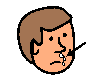 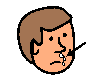 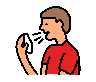 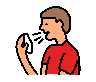 Sometimes I sneeze or cough.Water might come out of my mouth.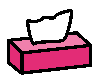 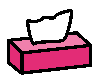 When I sneeze or cough,I must cover my mouth and nose with a tissue.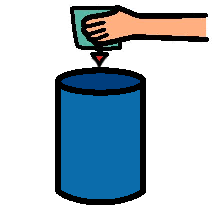 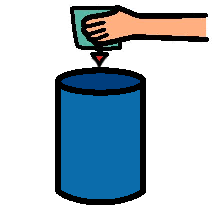 After I sneeze or cough,I must put my tissue in the bin.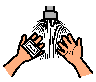 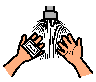 After I sneeze or cough,I must wash my hands.